Publicado en Madrid el 24/11/2021 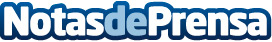 Internet flexible, inalámbrico y de alta velocidad para las segundas residenciasCon homespot no es necesario instalación ni permanencia, solo cobertura 4G. Es una alternativa a la fibra óptica, al tethering o al clásico módem portátil "pincho". Proporciona Internet ultrarrápido sin cortes ni contratiemposDatos de contacto:Esdomo Telecom919700700Nota de prensa publicada en: https://www.notasdeprensa.es/internet-flexible-inalambrico-y-de-alta Categorias: Nacional Telecomunicaciones Viaje Sociedad E-Commerce Consumo http://www.notasdeprensa.es